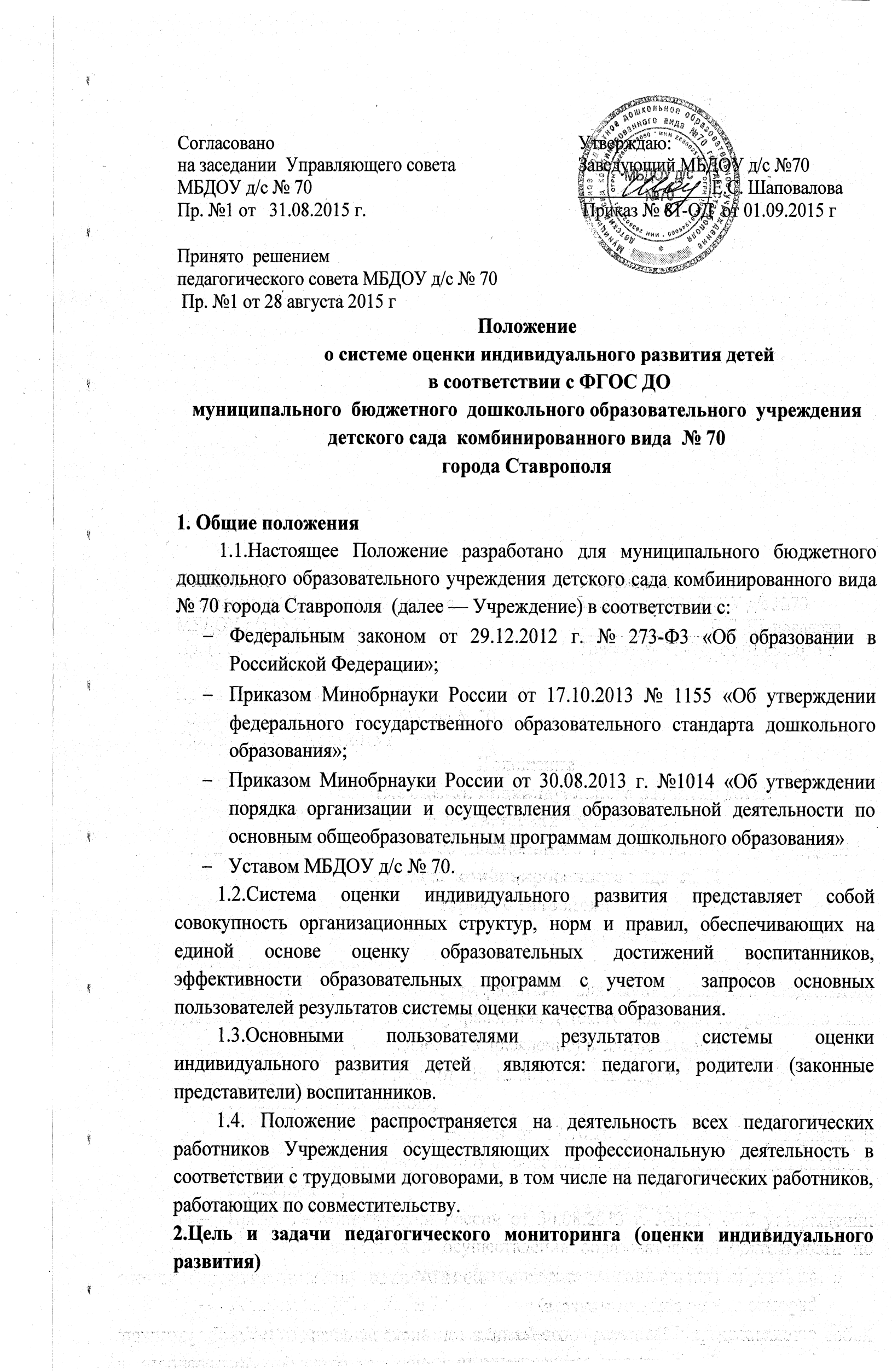 Оценка индивидуального развития детей в соответствии с ФГОС ДО осуществляется в двух формах диагностики – педагогической и психологической.2.1.Цель оценки индивидуального развития (педагогической диагностики)  – выявление результативности образовательного процесса, лежащего в основе планирования педагогического проектирования.Такая оценка проводится педагогическим работником в рамках педагогической диагностики.2.2.Реультаты оценки индивидуального развития (педагогическая диагностика) используют для решения следующих задач:- индивидуализации образования (в том числе поддержки ребенка, построения его образовательной траектории или профессиональной коррекции особенностей его развития);- оптимизации работы с группой детей.2.3. Цель оценки индивидуального развития (психологической диагностики) – выявление и изучение индивидуально - психологических особенностей детей, которую проводят квалифицированные специалисты (педагог - психолог). Участие ребёнка в данной оценке допускается только с согласия его родителей (законных представителей).2.4.Результаты психологической диагностики используют для решения задач психологического сопровождения и проведения квалифицированной коррекции развития детей.3. Организация проведения оценки индивидуального развития 3.1 Педагогическая диагностика (оценка индивидуального развития) осуществляется через отслеживание результатов освоения детьми образовательной программы Учреждения. Под педагогической диагностикой понимается такая оценка развития детей, которая необходима педагогу, непосредственно работающему с детьми, для получения «обратной связи» в процессе взаимодействия с ребенком или с группой детей. При этом согласно данной статье Стандарта такая оценка индивидуального развития детей, прежде всего, является профессиональным инструментом педагога, которым он может воспользоваться при необходимости получения им информации об уровне актуального развития ребенка или о динамике такого развития по мере реализации Программы.Педагог имеет право по собственному выбору или на основе консультаций со специалистами использовать имеющиеся различные рекомендации по проведению такой оценки в рамках педагогической диагностики в группе или проводить ее самостоятельно. Данные, полученные в результате такой оценки, также являются профессиональными материалами самого педагога и не подлежат проверке в процессе контроля и надзора. Та или иная степень обязательности проведения педагогом педагогической диагностики определяется образовательной программой Учреждения. Контроль за эффективностью деятельности педагога, которая, в том числе, может включать педагогическую оценку, может проводиться в процессе независимой оценки качества образования в Организации (подпункт 4 пункта 1.7. ФГОС ДО; статья 95 Закона).3.3 Педагогическая диагностика осуществляется в форме регулярных наблюдений педагога за детьми в повседневной жизни и в процессе непосредственной образовательной работы с ними. В качестве показателей оценки основных (ключевых) характеристик развития личности ребенка выделяются внешние (наблюдаемые) проявления этих характеристик у ребенка в поведении, в деятельности, во взаимодействии со сверстниками и взрослыми, которые отражают становление этой характеристики на протяжении всего дошкольного возраста. Для построения развивающего образования система диагностики становления основных (ключевых) характеристик развития личности ребенка учитывает необходимость организации образовательной работы в зоне его ближайшего развития. Поэтому диапазон оценки выделенных показателей определяется уровнем развития интегральной характеристики - от возможностей, которые еще не доступны ребенку, до способности проявлять характеристики в самостоятельной деятельности и поведении. Общая картина по группе позволяет выделить детей, которые нуждаются в особом внимании педагога и в отношении которых необходимо скорректировать, изменить способы взаимодействия. Данные педагогической диагностики отражают динамику становления основных (ключевых) характеристик, которые развиваются у детей на протяжении всего образовательного процесса. Прослеживая динамику развития основных (ключевых) характеристик, выявляя, имеет ли она неизменяющийся, прогрессивный или регрессивный характер, педагоги дают общую психолого-педагогическую оценку успешности воспитательных и образовательных воздействий взрослых на разных ступенях образовательного процесса, а также выделяют направления развития, в которых ребенок нуждается в помощи. Выделенные показатели отражают основные моменты развития воспитанников группы, те характеристики, которые складываются и развиваются в дошкольном детстве и обуславливают успешность перехода ребенка на следующий возрастной этап.3.4 Рекомендуемые сроки педагогической диагностики- в начале и в конце учебного года (сентябрь, май). В первом случае, она помогает выявить наличный уровень деятельности, а во втором – наличие динамики ее развития. Реализация образовательных целей и задач Программы направлена на достижение целевых ориентиров дошкольного образования, которые описаны как основные (ключевые) характеристики развития личности ребенка. Основные (ключевые) характеристики развития личности представлены в виде характеристик возможных достижений воспитанников на этапе завершения дошкольного образования и являются определенным отражением образовательных воздействий при реализации основных образовательных областей:  социально – коммуникативное развитие;  познавательное развитие;  речевое развитие;  художественно  эстетическое развитие;  физическое развитие. Характеристики являются необходимыми предпосылками для перехода на следующий уровень начального общего образования, успешной адаптации к условиям жизни в общеобразовательной организации и требованиям образовательной деятельности. Степень реального развития этих характеристик и способности ребенка их проявлять к моменту перехода на следующий уровень образования может существенно варьировать у разных детей в силу различий в условиях жизни и индивидуальных особенностей развития конкретного ребенка.Карта развития как средство оценки индивидуального развития ребенка. Оценка становления основных (ключевых) характеристик развития личности ребенка осуществляется с помощью заполнения педагогами карт развития. Карта развития – удобный компактный инструмент, который позволяет педагогу оперативно фиксировать результаты наблюдений за детьми в процессе образовательной деятельности, интерпретировать данные и использовать результаты анализа данных при проектировании образовательного процесса. Использование карт развития позволяет отметить динамику в развитии отдельных детей и сопоставить результаты каждого ребенка с продвижением группы в целом. Выделенные и включенные в карту развития показатели развития основных (ключевых) характеристик развития личности ребенка выступают для педагогов в качестве ориентиров, на которые они должны опираться во время ежедневных наблюдений за поведением детей в повседневной жизни, при решении образовательных задач, в свободной деятельности, в ситуациях общения и др. Для заполнения карты воспитателю нет необходимости организовывать специальные ситуации. При оценивании педагог использует сложившийся определенный образ ребенка, те сведения, которые накопились за определенное время наблюдений. Наблюдаемые проявления основных (ключевых) характеристик развития личности ребенка, которые выделены в качестве показателей их оценки, оцениваются педагогами количественно в зависимости от его возраста, индивидуальных особенностей и ситуации, в которой они проявляются. На основе полученной оценки можно судить не только о соответствии развития характеристик конкретного ребенка возрастным возможностям, т.е о зоне актуального развития, но и зоне его ближайшего развития, если приводимые в картах возможности еще в полной мере не «принадлежат» ребенку, но устойчиво проявляются в ситуации присутствия взрослого или с его помощью. Если педагог сомневается в оценивании, то ему необходимо провести дополнительно наблюдение за ребенком в определенных видах свободной деятельности. Карты развития ориентированы на то, что в итоге на основе наблюдения будет представлена информация об общей картине развития всех детей группы и о месте каждого ребенка в ней. Применение данного метода при оценке становления основных (ключевых) характеристик развития личности ребенка дает довольно полную и достоверную диагностическую картину и имеет большую ценность для организации образовательного процесса. Карта развития как диагностический инструмент дает возможность педагогу одновременно оценить качество текущего образовательного процесса и составить индивидуальную картину развития ребенка в соответствии с заданными целевыми ориентирами. Периодичность проведения оценки развития основных (ключевых) характеристик позволит оценить динамику их развития у каждого ребенка, что важно для анализа эффективности созданных психолого-педагогических условий, образовательного процесса. Неизменяющийся характер развития основных (ключевых) характеристик с низкими показателями или динамика регрессивного характера у ребенка требуют взаимодействия педагога с психологом не только для анализа особенностей развития данного ребенка, но и социальной ситуации развития, характера взаимодействия окружающих с ним. Результаты психологической диагностики могут использоваться для решения задач психологического сопровождения и проведения квалифицированной коррекции развития детей. Участие ребёнка в психологической диагностике допускается только с согласия его родителей (законных представителей).3.5 Результаты педагогической диагностики (оценки индивидуального развития) предоставляются воспитателями всех возрастных групп и специалистами Учреждения в методическую службу Учреждения. В конце учебного года проводится сравнительный анализ результативности образовательного процесса и на основе анализа определяется планирование педагогической деятельности на следующий учебный год. 3.6. Педагогическая диагностика (оценка индивидуального развития) воспитателями, педагогами - предметниками оценивается по уровням: Выполняется неправильно (низкий уровень); Выполняется частично правильно (средний уровень);Выполняется правильно (высокий уровень). Педагогическая оценка индивидуального развития ребёнка, прежде всего, направлена на определение наличия условий для развития ребёнка в соответствии с его возрастными особенностями, возможностями и индивидуальными склонностями. Специфика дошкольного детства (гибкость, пластичность развития ребенка, высокий разброс вариантов его развития, его непосредственность и непроизвольность), а также системные особенности дошкольного образования (необязательность уровня дошкольного образования в Российской Федерации, отсутствие возможности вменения ребенку какой- либо ответственности за результат) делают неправомерными требования от ребенка дошкольного возраста конкретных образовательных достижений и обусловливают необходимость определения результатов освоения образовательной программы в виде целевых ориентиров /пункт 4.1 ФГОС ДО/. Характер целевых ориентиров не предполагают контроля за достижением конкретных образовательных результатов детей. Контроль, за образовательной деятельностью в рамках реализации Программы в учреждении осуществляется не за образовательными результатами детей, а за условиями ее реализации, которые и способствуют достижению детьми определенных образовательных результатов.Целевые ориентиры: не подлежат непосредственной оценке; не являются непосредственным основанием оценки как итогового, так и промежуточного уровня развития детей; не являются основанием для их формального сравнения с реальными достижениями детей;не являются основой объективной оценки соответствия установленным требованиям образовательной деятельности и подготовки детей; не являются непосредственным основанием при оценке качества образования. Целевые ориентиры выступают основаниями преемственности дошкольного и начального общего образования. При соблюдении требований к условиям реализации Программы настоящие целевые ориентиры предполагают формирование у детей дошкольного возраста предпосылок учебной деятельности на этапе завершения ими дошкольного образования. Поэтому результаты освоения Программы представлены в виде целевых ориентиров дошкольного образования и представляют собой возрастные характеристики возможных достижений ребёнка к концу дошкольного образования.4. Контроль:4.1. Контроль проведения педагогической оценки индивидуального развития осуществляется заведующим и заместителем заведующего по УВР посредством следующих форм:- проведение ежедневного текущего контроля;-организацию тематического контроля;-проведение оперативного контроля;-посещение образовательной деятельности, организацию режимных моментов и других видов деятельности;-проверку документации. 5. ОтчетностьВоспитатели всех возрастных групп, специалисты Учреждения  в конце учебного года сдают результаты проведения педагогических наблюдений и исследований с выводами заместителю заведующего по УВР, который осуществляет сравнительный анализ педагогической диагностики, делает вывод, определяет рекомендации педагогическому проектированию и зачитывает на итоговом педагогическом совете.6. Документация6.1 Материал оценки индивидуального развития детей в соответствии ФГОС ДО, пособия для определения уровня индивидуального развития детей дошкольного возраста с 2 мес. до 7 лет образовательных стандартов – хранятся у педагогов. Обновляется по мере необходимости. 6.2 Материал педагогической диагностики для определения целевых ориентиров хранятся в методическом кабинете. 6.3.Результаты педагогических наблюдений за уровнем индивидуального развития детей оформляются в единую таблицу и хранятся в методическом кабинете 